                                                                          Tony Wu, Principal                                                                                                                                                       		Maria Strongilis, AP                                                                                                                                                                                                                        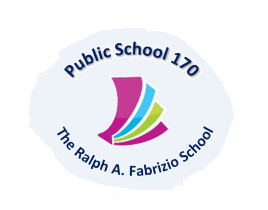 Holli Sainz, AP Kristi Pollock, AP Therese Mulkerrins, Dean                                                                                                                                                                                                                                                                                                                                                                                                                                                                                                                                                                                                                                                                 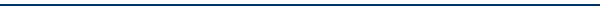 619 72nd Street         Brooklyn, NY 11209     Tel. 718-748-0333     Fax 718-921-6351  www.PS170.comPS 170K-THE RALPH FABRIZIO SCHOOLPARENT SURVEY To help promote the educational success of my child, I/we are interested in participating in:  (Please check all that apply)Parent Teacher Association Membership (PTA)Title I Parent Advisory Council (PAC)School Leadership Team (SLT)Fundraising CommitteeCommunity Education Council (CEC)Attending Parent/Teacher ConferencesI/We are interested in learning about the following topics:(Please check all that apply)Informative Workshops – Title I Parent InvolvementPromotional Policy and/or Graduation RequirementsUnderstanding the New York State Common Core Learning StandardsUnderstanding the English Language Arts Curriculum for Elementary StudentsUnderstanding the Math Curriculum for Elementary StudentsRoles/Responsibilities of School Leadership Team MembersUnderstanding Special Education Placement, Services and ResourcesOther _________________________________________________________________What are the best times for you to participate in school meetings or other activities?Please circle one:Days						Evenings I have received and read the P.S. 170 School Parent Compact and Survey.Parent Signature_____________________________________Phone_____________________Student Name ______________________________________ Class ______________________